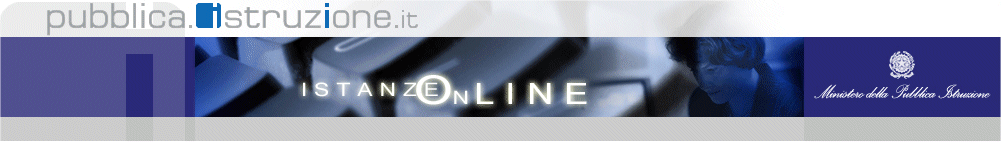 Inizio moduloFine moduloELENCO SCUOLE SECONDARIE DI 1° GRADONAPOLI E PROVINCIACodice meccanograficoDenominazioneIndirizzoCodice comuneDenominazione comuneNAMM15200G M.FERRAJOLO -ACERRA- VIA MADONELLE A024 ACERRA NAMM15100Q S.M.S. G. CAPORALE ACERRA VIA C.PETRELLA 18 A024 ACERRA NAMM15300B SMS "CAPASSO" -ACERRA- VIA DE GASPERI A024 ACERRA NAMM8DQ013 S.M. NOSENGO- IC 2° AFRAGOLA VIA CIRILLO 71 A064 AFRAGOLA NAMM162006 "ANGELO MOZZILLO" AFRAGOLA VIA OBERDAN SNC A064 AFRAGOLA NAMM834015 "EUROPA UNITA" - AFRAGOLA RIONE SALICELLE A064 AFRAGOLA NAMM16000E "LUIGI SETTEMBRINI" -AFRAGOLA- CORSO VITTORIO EMANUELE, 34 A064 AFRAGOLA NAMM15800E CIARAMELLA -AFRAGOLA- VIA ARTURO DE ROSA,41 A064 AFRAGOLA NAMM15900A ROCCO -AFRAGOLA- VIA FIRENZE A064 AFRAGOLA NAMM835011 I.C. SMS DE NICOLA AGEROLA VIA SARIANI 2 A068 AGEROLA NAMM83601R GEMITO - ANACAPRI VIA PAGLIARO 7A A268 ANACAPRI NAMM61801D DE FILIPPO-VICO C/O OSPEDALE VIA DEL CENTENARIO 10 A455 ARZANO NAMM17200R GESUALDO NOSENGO- ARZANO- PROL. VIA FERRARA 3 A455 ARZANO NAMM171001 S.M.S. L. ARIOSTO VIA NAPOLI 24 A455 ARZANO NAMM61800C SMS. DE FILIPPO-VICO ARZANO VIA DEL CENTENARIO 7 A455 ARZANO NAMM8DZ01V BACOLI I.C. 1 P. DI TARSO VIA RISORGIMENTO 66 A535 BACOLI NAMM8D001C BACOLI I.C. 2 PLINIO IL VECCHIO VIA FUSARO 150 A535 BACOLI NAMM83801C BACOLI I.C. GRAMSCI S.M. VIA LUNGOLAGO ROTONDA MILISCOLA A535 BACOLI NAMM839018 BARANO I.C. DE CURTIS - S.M. VIA VITTORIO EMANUELE III N 69 A617 BARANO D'ISCHIA NAMM8ED02B I.C.CASTALDI SEZ C/O OSPEDALE VIA PASSANTI PIANO NAPOLI B076 BOSCOREALE NAMM8D301X S.M. F. DATI BOSCOREALE VIA PAPA GIOVANNI 23 B076 BOSCOREALE NAMM8ED01A MONS. G. CASTALDI BOSCOREALE V. PASSANTI PIANO REG. NAPOLI B076 BOSCOREALE NAMM8D2014 S.M. CANGEMI BOSCOREALE VIA PAPA GIOVANNI 23° B076 BOSCOREALE NAMM19300T CARD. G.PRISCO BOSCOTRECASE PIAZZA MUNICIPIO B077 BOSCOTRECASE NAMM88801D DE RUGGIERO -BRUSCIANO- VIA V.VENETO B227 BRUSCIANO NAMM84001C E. DE FILIPPO - BRUSCIANO VIA TIRONE B227 BRUSCIANO NAMM8EB01P S.M. L. MILANI - CAIVANO VIA U. FOSCOLO B371 CAIVANO NAMM8DR01V S.M. CILEA - I.C. 1° CAIVANO VIA S.BARBARA 121 B371 CAIVANO NAMM8D601B S.M. PAPA GIOVANNI -VIVIANI CORSO UMBERTO 416 B371 CAIVANO NAMM8D401Q S.M. DE GASPERI-I.C. 2 CAIVANO0 VIA ROSSELLI 99 B371 CAIVANO NAMM8DS014 S.M.PARCO VERDE I.C. 3° CAIVANO VIA CIRCONVALLAZIONE OVEST B371 CAIVANO NAMM80201N M.POLO -CALVIZZANO- VIA ALDO MORO B452 CALVIZZANO NAMM8AQ01Q VIRGILIO -CAMPOSANO- VIA RISPOLI B565 CAMPOSANO NAMM8AB018 I.NIEVO - CAPRI PIAZZALE EUROPA 12 B696 CAPRI NAMM218001 G.GALILEI -CARDITO- VIA P. DONADIO 46 B759 CARDITO NAMM842014 MARCO POLO - CARDITO VIA MARCONI B759 CARDITO NAMM8AJ013 ALDO MORO -CASALNUOVO DI NAPOLI VIA PIGNA B905 CASALNUOVO DI NAPOLI NAMM898014 DE NICOLA-CASALNUOVO DI NAPOLI- VIA ROMA 202 B905 CASALNUOVO DI NAPOLI NAMM84301X RAGAZZI D'EUROPA CASALNUOVO CORSO UMBERTO P.CO MIMOSA B905 CASALNUOVO DI NAPOLI NAMM87901P VIVIANI - CASALNUOVO VIA ZI' CARLO. B905 CASALNUOVO DI NAPOLI NAMM8C101N SCUOLA MEDIA - CASAMARCIANO CORSO MERCOGLIANO B922 CASAMARCIANO NAMM8AR01G ENRICO IBSEN - CASAMICCIOLA VIA PRINCIPESSA MARGHERITA B924 CASAMICCIOLA TERME NAMM8A3014 TORRICELLI -CASANDRINO- PIAZZA FRATELLI KENNEDY B925 CASANDRINO NAMM8A701B "A.DE CURTIS" -CASAVATORE- VIA MEUCCI B946 CASAVATORE NAMM84501G N.ROMEO -CASAVATORE- VIA CAMPANARIELLO B946 CASAVATORE NAMM8AG01B F.GRECO - CASOLA - VIA ROMA 38/BIS B980 CASOLA DI NAPOLI NAMM8DN01G S..M. MAGLIONE IC 2° CASORIA VIA GAETANO PELELLA EX TRAV.VIA NENNI B990 CASORIA NAMM24300N "NINO CORTESE" -CASORIA- VIA BENEDETTO CROCE B990 CASORIA NAMM245009 LUDOVICO DA CASORIA CASORIA VIA PIO XII N.126 B990 CASORIA NAMM24400D MARTIN LUTHER KING CASORIA VIA A. MORO B990 CASORIA NAMM84601B PALIZZI -CASORIA- PIAZZA DANTE B990 CASORIA NAMM8DP017 S M PUCCINI I.C. 4° CASORIA VIA GIOTTO B990 CASORIA NAMM8DH013 S.M. PANZINI I.C. 2 C.MMARE VIA QUISISANA C129 CASTELLAMMARE DI STABIA NAMM0AF00G S.M. STABIAE - SALVATI C.MMARE VIA NOCERA 85 C129 CASTELLAMMARE DI STABIA NAMM619008 BONITO-COSENZA VIA G. D'ANNUNZIO 27 C129 CASTELLAMMARE DI STABIA NAMM8AH017 DI CAPUA- CASTELLAMMARE - VIA NAPOLI 40 C129 CASTELLAMMARE DI STABIA NAMM847017 I.C. DENZA - C/MARE DI STABIA TRAV. FONDO D'ORTO S.N.C. C129 CASTELLAMMARE DI STABIA NAMM8DJ018 S.M. K. WOJTYLA IC 5 C.MMARE TRAV. TAVERNOLA C129 CASTELLAMMARE DI STABIA NAMM84901V A. DE GASPERI - CASTELCISTERNA VIA SELVA 57/59 C188 CASTELLO DI CISTERNA NAMM8C601R S.M. CARAVITA -I.C. 1 CERCOLA VIA A. MORO C495 CERCOLA NAMM850013 ANTONIO CUSTRA - CERCOLA VIA EUROPA 22 C495 CERCOLA NAMM88301A S.M.GIORDANO CERCOLA VIALE MOSCATI, 18 C495 CERCOLA NAMM26500E G.PASCOLI -CICCIANO VIA DEGLI ANEMONI C675 CICCIANO NAMM88201E GUADAGNI -CIMITILE- VIA MACELLO, 2 C697 CIMITILE NAMM88202G S.S.COMIZIANO (SEZ.ASS.CIMITILE FRAZIONE GALLO C929 COMIZIANO NAMM88101P QUASIMODO - CRISPANO PIAZZA I MAGGIO D170 CRISPANO NAMM8DB014 S.M. IOVINO -SCOTELLARO VIA TRENTOLA N.230 H243 ERCOLANO NAMM27100T IACCARINO - ERCOLANO VIA DOGLIE N.20 H243 ERCOLANO NAMM8DA018 S.M. UNGARETTI I.C. 3 ERCOLANO VIA CASE VECCHIE H243 ERCOLANO NAMM27901D L.D'ABUNDO (S.CATERINA) FORIO VIA PARROCO L.D'ABUNDO D702 FORIO D'ISCHIA NAMM27900C S.CATERINA DA SIENA - FORIO LOCALITA' MONTICCHIO D702 FORIO D'ISCHIA NAMM283004 CAPASSO -FRATTAMAGGIORE- VIA G. MAZZINI, 77 D789 FRATTAMAGGIORE NAMM28500Q G.GENOINO -FRATTAMAGGIORE- VIA SEN. PEZZULLO 2 D789 FRATTAMAGGIORE NAMM28400X STANZIONE -FRATTAMAGGIORE- VIA F.A. GIORDANO 100 D789 FRATTAMAGGIORE NAMM290007 NOVIO ATELLANO FRATTAMINORE VIA S. ARPINO 25 D790 FRATTAMINORE NAMM296006 GRAMSCI GIUGLIANO VIA SELVA PICCOLA 100 E054 GIUGLIANO IN CAMPANIA NAMM29500A CANTE -GIUGLIANO IN CAMPANIA VIA VACCARO,21 E054 GIUGLIANO IN CAMPANIA NAMM63300E MM G. IMPASTATO GIUGLIANO VIA B. LONGO 20 E054 GIUGLIANO IN CAMPANIA NAMM29400E S.M.S. G.B. BASILE GIUGLIANO CORSO CAMPANO 182 E054 GIUGLIANO IN CAMPANIA NAMM297002 SMS DON S. VITALE - GIUGLIANO VIA SIGNORELLI A PATRIA 9/A E054 GIUGLIANO IN CAMPANIA NAMM621008 RONCALLI-SIANI GRAGNANO VIA CROCE E131 GRAGNANO NAMM30100C SMS RENATO FUCINI - GRAGNANO VIA QUARANTOLA ,15 E131 GRAGNANO NAMM897018 I.C. MATTEOTTI-CIRILLO GRUMO N. VIA BARACCA 23 E224 GRUMO NEVANO NAMM31400E GIOVANNI SCOTTI ISCHIA VIA MICHELE MAZZELLA, 117 E329 ISCHIA NAMM88001V " V. MENNELLA" LACCO AMENO C.SO RIZZOLI 118 E396 LACCO AMENO NAMM8AS01B PELLICO - LETTERE - CORSO VITTORIO EMANUELE, 89 E557 LETTERE NAMM8C103Q V.C.SOPRANO (COSTANTINI)-LIVERI VIA CESARE SOPRANO , 64 E620 LIVERI NAMM32000T ALFIERI -MARANO DI NAPOLI- VIA TAGLIAMENTO E906 MARANO DI NAPOLI NAMM32100N D'AZEGLIO -MARANO DI NAPOLI- VIA PIAVE 51 E906 MARANO DI NAPOLI NAMM877013 I.C. SAN ROCCO - MARANO VIA CASTELBELVEDERE 3 E906 MARANO DI NAPOLI NAMM870018 SMS DARMON-MARANO LOC.SOFFRITTO MARANO E906 MARANO DI NAPOLI NAMM869014 SOCRATE -MARANO DI NAPOLI- VIA FALCONE 103 E906 MARANO DI NAPOLI NAMM868018 G. CARDUCCI -MARIGLIANELLA- VIA TORINO 10 E954 MARIGLIANELLA NAMM33000C ALIGHIERI -MARIGLIANO VIA S.F.D ASSISI 64 E955 MARIGLIANO NAMM8DT01X S.M. ALIPERTI I.C.2°MARIGLIANO VIA SUOR FELICE VINCENZA MAUTONE E955 MARIGLIANO NAMM8BE01A SMS PACINOTTI MARIGLIANO VIA SAN LUCA E955 MARIGLIANO NAMM86701C G,LOMBARDO RADICE MASSA DI SOMM VIA SANTA 1^ N 8 M289 MASSA DI SOMMA NAMM8D8013 S.M. BOZZAOTRA MASSALUBRENSE VIA ROMA 27 F030 MASSA LUBRENSE NAMM8D901V S.M. PULCARELLI MASSA LUBRENSE VIA REOLA F030 MASSA LUBRENSE NAMM34100V GUARANO MELITO DI NAPOLI VIA DELLE MAGNOLIE 5 F111 MELITO DI NAPOLI NAMM549007 SIBILLA ALERAMO - MELITO VIA SANDRO PERTINI 5 F111 MELITO DI NAPOLI NAMM871014 "A. FIENGA" - META VIA MARCONI 21 F162 META NAMM86501R VESPUCCI-MONTE DI PROCIDA- C.SO UMBERTO I 72 F488 MONTE DI PROCIDA NAMM35100D CIRINO -MUGNANO DI NAPOLI- VIA MURELLE BOSCO F799 MUGNANO DI NAPOLI NAMM352009 ILLUMINATO -MUGNANO DI NAPOLI- VIA CESARE PAVESE F799 MUGNANO DI NAPOLI NAMM8DD01Q BARACCA F.-VITT.EMANUELE 2° NA VICO TIRATOIO 25 F839 NAPOLI NAMM8A501Q I.C. S. GIOVANNI BOSCO NAPOLI VIA ANGELO CAMILLO DE MEIS 19 F839 NAPOLI NAMM8B201V NA IC - SMS A. MORO NAPOLI VIA THOMAS ELLIOT F839 NAPOLI NAMM8EC01E S.M. CORTESE- 46 C.D.NAPOLI- VIA PAZZIGNO 1 F839 NAPOLI NAMM8CU015 S.M. DON G. RUSSOLILLO NAPOLI VIA EVANGELISTA TORRICELLI F839 NAPOLI NAMM892015 S.M.S. CAPUOZZO - NAPOLI CENTRO DIREZIONALE ISOLA G9 F839 NAPOLI NAMM8BX012 SMS B. CROCE - 18° C.D.NAPOLI- VIA A.DE GASPERIS 15 F839 NAPOLI NAMM8B1013 SMS BORDIGA - C.D PORCHIANO - VIA ARGINE F839 NAPOLI NAMM8B301P SMS DE FILIPPO -C.D. 88° NA VIA DEL FLAUTO MAGICO F839 NAPOLI NAMM8B901N SMS ERRICO-PASCOLI CD 61° NA VIALE DELLE GALASSIE, 2 F839 NAPOLI NAMM8D1018 SMS MONTALE-19°CD NAPOLI VIA CAMILLO PELLEGRINO N.4 F839 NAPOLI NAMM8BZ01N SMS MONTI- SARRIA CORSO S.GIOVANNI A TEDUCCIO 887/BIS F839 NAPOLI NAMM8C801C SMS RODINO'- CD 68°NAPOLI VIA MASTELLONE - BARRA F839 NAPOLI NAMM8C701L SMS SANZIO - RADICE NAPOLI- VIA SELVA CAFARO 7 F839 NAPOLI NAMM8BY01T SMS SOGLIANO A.- CD 29°NAPOLI- VIA ETTORE BELLINI 77 F839 NAPOLI NAMM8A401X ADELAIDE RISTORI - NAPOLI VIA L. D'ALAGNO, 16 F839 NAPOLI NAMM8DC01X ALIOTTA A.- CD 28° NAPOLI VIA TIGLIO 6 F839 NAPOLI NAMM005005 BELVEDERE A.-NAPOLI- LARGO MARTUSCELLI,26 F839 NAPOLI NAMM80801L BONGHI-NAPOLI- VIA VESUVIO F839 NAPOLI NAMM8B0017 BORSI-PROTA GIURLEO- CD49° NA VIA CUPA S.PIETRO N.40 PONTICELLI F839 NAPOLI NAMM8AD01X BRACCO-NAPOLI- VIA TEVERE 45 F839 NAPOLI NAMM812018 CAMPO DEL MORICINO NAPOLI PIAZZA S. ELIGIO 106 F839 NAPOLI NAMM72502E CARCERE DI NISIDA (SMS SOGLIANO) VIA E.BELLINI F839 NAPOLI NAMM72501D CARCERE DI POGGIOREALE F839 NAPOLI NAMM721016 CARCERE SECONDIGLIANO F839 NAPOLI NAMM013004 CARO T.L.-NAPOLI- VIALE DELLE GALASSIE 10 F839 NAPOLI NAMM81001L COLLETTA-NAPOLI- CORSO GARIBALDI, 330 F839 NAPOLI NAMM89901X CONFALONIERI-NAPOLI- VICO SAN SEVERINO 27 F839 NAPOLI NAMM60800T D'OVIDIO+NICOLARDI-NAPOLI- VIA S.GIACOMO DEI CAPRI 43 BIS F839 NAPOLI NAMM03100N DI GIACOMO S.-NAPOLI- VICO S.EFRAMO VECCHIO 11A F839 NAPOLI NAMM8CM015 DON GUANELLA-VIRGILIO -CD 58° VIA FRATELLI CERVI LOTTO 8/V F839 NAPOLI NAMM82801T ENRICO BERLINGUER-NAPOLI- VIA TAGLIAMONTE 106 F839 NAPOLI NAMM89001D FIORELLI G.-NAPOLI- VIA FIORELLI 2 F839 NAPOLI NAMM035001 FOSCOLO U.-NAPOLI- PIAZZA GESU' 2 F839 NAPOLI NAMM8AA01C GABELLI A.-NAPOLI- VIA CASANOVA 30 F839 NAPOLI NAMM039008 GIGANTE G.-NAPOLI- PIAZZA NEGHELLI 41 F839 NAPOLI NAMM891019 I.C. A. AMMATURO NA VIA CUPA CARBONE 65 BIS F839 NAPOLI NAMM8C5022 I.C. A.U. DUCA D'AOSTA SEZ OSP NAPOLI F839 NAPOLI NAMM8CY02D I.C. CONSOLE SEZ. C/O OSPEDALE F839 NAPOLI NAMM81501Q I.C. D'ACQUISTO - NAPOLI VIA VECCHIA MIANO PISCINOLA N. 5 F839 NAPOLI NAMM8A001L I.C. MARINO NAPOLI VIA BRONZI DI RIACE VILLE ROMANE F839 NAPOLI NAMM8BD01E I.C. MASSIMO TROISI - NAPOLI VIA PISANI F839 NAPOLI NAMM826016 I.C. PASCOLI 2 NAPOLI VIA DEL CASSANO - RIONE DEI FIORI F839 NAPOLI NAMM83101N I.C. S.M. MAIURI NAPOLI VIA MOSCA 43 F839 NAPOLI NAMM827012 I.C. S.M. SAVIO I NAPOLI CORSO SECONDIGLIANO 80 F839 NAPOLI NAMM81401X IC NAZARETH MUSTO NAPOLI VIA NAZARETH AI CAMALDOLI F839 NAPOLI NAMM11000D LEVI-NAPOLI- VIA BAKU'LOTTO 4/Q RIONE SCAMPIA F839 NAPOLI NAMM04900V LIVIO T.-NAPOLI- LARGO FERRANDINA A CHIAIA,3 F839 NAPOLI NAMM8CK01D MARCONI G.- CD 71° NAPOLI- TRAVERSA DELL'ABBONDANZA F839 NAPOLI NAMM83001T MAROTTA G.-NAPOLI- VIA ROMOLO E REMO 33 F839 NAPOLI NAMM8C201D MICHELANGELO BUONARROTI-NAPOLI- VIA ILIONEO 12 F839 NAPOLI NAMM8BB01V MINNITI-NAPOLI- VIA CONSALVO 93 F839 NAPOLI NAMM8A8017 NA I.C. 9 CUOCO - SCHIPA VICO TROISE AL C.SO V. EMANUELE, 456 F839 NAPOLI NAMM8CP01L NA I.C. FALCONE S.M. VIA PALLUCCI 100 F839 NAPOLI NAMM820017 NEVIO G.-NAPOLI- VIA TORRE CERVATI 9 F839 NAPOLI NAMM821013 NICOLINI F.-NAPOLI- VIA SOGLIANO AI PONTI ROSSI F839 NAPOLI NAMM82201V NOVARO- CAVOUR -NAPOLI- VIA S.A.A CAPODIMONTE 46 F839 NAPOLI NAMM722012 OSP. PSICH. GIUDIZIARIO S.EFRAMO VIA MATTEO RENATO IMBRIANI 218 F839 NAPOLI NAMM81101C PAOLO BORSELLINO-NAPOLI- VIA COSENZ 47 F839 NAPOLI NAMM8AW01C PAVESE-NAPOLI- VIA DOMENICO FONTANA 176 F839 NAPOLI NAMM11400R PERTINI NAPOLI VIA GHISLERI LOTTO 9_S F839 NAPOLI NAMM649004 PIRANDELLO - SVEVO NAPOLI VIA CANONICO SCHERILLO F839 NAPOLI NAMM8BQ01T S. ALFONSO DE LIGUORI 26 C.D VIA NICOLA ROCCO 55 F839 NAPOLI NAMM80701R S.GAETANO-NAPOLI- VICO II RSORGIMENTO F839 NAPOLI NAMM8BR01N S.M." GUIDO DELLA VALLE" SALITA DEL CASALE 2O F839 NAPOLI NAMM8BR02P S.M." GUIDO DELLA VALLE" F839 NAPOLI NAMM10101Q S.M.VERGA SEZ C/O OSPEDALE VIA BOSCO DI CAPODIMONTE 75B F839 NAPOLI NAMM82501A SABATINO MINUCCI NAPOLI VIA DOMENICO FONTANA 136 F839 NAPOLI NAMM63900D SC.MEDIA ANNESSA CONVITTO PIAZZA DANTE 41 F839 NAPOLI NAMM8CW01R SMS F. RUSSO NAPOLI VIA MARRONE 67 69 F839 NAPOLI NAMM8CW02T SMS F. RUSSO SEZ. OSPEDALE VIA V. MARRONE 67-69 F839 NAPOLI NAMM8DG017 SMS MOSCATI - CD 64° NAPOLI VIA LOMBARDIA,28 F839 NAPOLI NAMM85201P SMS NA 6 - FAVA-GIOIA NAPOLI SALITA SAN RAFFAELE, 59 F839 NAPOLI NAMM8CV011 SMS PALASCIANO VIA PADULA 121 F839 NAPOLI NAMM8CX01L SMS S.ITALICO-78°C.D. NA VIA DEGLI SCIPIONI 4 F839 NAPOLI NAMM8C5011 SMS A. DUCA D'AOSTA-SCURA NA VIA FLAVIO GIOIA 85 F839 NAPOLI NAMM8BT01P SMS ALBERTO MARIO P.ZZA S. EFRAMO F839 NAPOLI NAMM8D501G SMS AUGUSTO NAPOLI VIA TERRACINA 157 F839 NAPOLI NAMM8BV01A SMS CASANOVA-S.M COSTANTINOPOLI PIAZZA CAVOUR 25 F839 NAPOLI NAMM8CY01C SMS CONSOLE NAPOLI VIA NUOVA AGNANO F839 NAPOLI NAMM8CF01R SMS G.B. GUARINO - CD 51° NA VIA G. PASCALE N.52 F839 NAPOLI NAMM07800V SMS POERIO C.-NAPOLI- CORSO VITT.EMANUELE 124 F839 NAPOLI NAMM08600T SMS SALVEMINI G.-NAPOLI- VIA SAVERIO GATTO 16/C F839 NAPOLI NAMM85101V SMS VITT.NO DA FELTRE-62°NAPOLI VIA SORRENTO 1 RIONE NUOVA VILLA F839 NAPOLI NAMM8C9018 SMS VIVIANI-NAPOLI- VIA MANZONI 193 F839 NAPOLI NAMM098004 SOLIMENA NAPOLI C/SO B.BUOZZI N. 55 F839 NAPOLI NAMM10100P VERGA G.-NAPOLI- VIA BOSCO DI CAPODIMONTE 75B F839 NAPOLI NAMM833019 VIA POSILLIPO - MARECHIARO NA DISCESA MARECHIARO 62 F839 NAPOLI NAMM607002 VIALE DELLE ACACIE - NAPOLI VIA PUCCINI 1 F839 NAPOLI NAMM607013 VIALE DELLE ACACIE C/O OSPEDALE VIA PUCCINI 1 F839 NAPOLI NAMM8AF01G VIRGILIO N.4-NAPOLI- VIA LABRIOLA LOTTO 10/H ZONA 1 F839 NAPOLI NAMM8BC01P G. BRUNO - FIORE -NOLA VIA PUCCINI 1 F924 NOLA NAMM8AP01X G.MAMELI -NOLA- VIA VETRAI 6 F924 NOLA NAMM622004 S.M. MERLIANO-TANSILLO NOLA VIA SEMINARIO N. 68 F924 NOLA NAMM8CG01L S-M. D'AOSTA - IC OTTAVIANO VIALE AUGUSTO G190 OTTAVIANO NAMM8BF016 SCOTELLARO S.GENNAR. OTTAVIANO VIA PACIONI G190 OTTAVIANO NAMM8CJ01N S.M D'ANNUNZIO I.C. 1°OTTAVIANO VIA BENEVENTANO G190 OTTAVIANO NAMM8CQ01C S.M. - I.C. 1 DE CURTIS PALMA VIA MUNICIPIO G283 PALMA CAMPANIA NAMM8CR018 S.M. V. RUSSO -I.C. 2 PALMA VIA TRIESTE 121 G283 PALMA CAMPANIA NAMM8BN01A SMS AMALFI-MASSA PIANO SORRENTO VIA F.CIAMPA, 54 G568 PIANO DI SORRENTO NAMM864011 P.DEL POZZO - PIMONTE VIA S.SPIRITO 6 G670 PIMONTE NAMM55000B GIOVANNI FALCONE - POGGIOMARINO VIA BERTONI 15 G762 POGGIOMARINO NAMM863015 I.C."E. DE FILIPPO"SECONDARIA I VIA XXV APRILE G762 POGGIOMARINO NAMM8CT019 SMS R.VIVIANI POLLENA TROCCHIA VIA S.FUSCO G795 POLLENA TROCCHIA NAMM8BU01E S.M. MAURO LEONE POMIGLIANO VIA MANZONI G812 POMIGLIANO D'ARCO NAMM8DE01G S.M. FALCONE CATULLO POMIGLIANO VIA GROSSETO G812 POMIGLIANO D'ARCO NAMM8BW016 S.M. OMERO POMIGLIANO VIA MAZZINI, 15 G812 POMIGLIANO D'ARCO NAMM8B501A S.M. AMEDEO MAIURI POMPEI VIA S.ABBONDIO G813 POMPEI NAMM8B401E S.M. MATTEO DELLA CORTE POMPEI VIA ASTOLELLE G813 POMPEI NAMM8CB01D S.M. L. DA VINCI PORTICI VIA BERNINI 10 G902 PORTICI NAMM8CC019 S.M. DE LAUZIERES PORTICI VIA SALUTE 45 G902 PORTICI NAMM8CD015 S.M. VIA CAPORTANO PORTICI VIA CAPORTANO G902 PORTICI NAMM8CE011 CARLO SANTAGATA - PORTICI - VIA POLI 68 G902 PORTICI NAMM8CH01C COMES - DON MILANI PORTICI VIA CAVALIERI DI VITTORIO VENETO 19 G902 PORTICI NAMM8CA01N MELLONI - PORTICI CORSO GARIBALDI 142 G902 PORTICI NAMM8BP012 SC. SEC. I GRADO PORTICI I.C. 3 VIA S. CRISTOFARO 56/BIS G902 PORTICI NAMM8DY013 POZZUOLI IC 6°S.M. QUASIMODO RIONE TOIANO G964 POZZUOLI NAMM8DV01G POZZUOLI IC 4 SM PERGOLESI VIA R.ANNECCHINO 131 ARCO FELICE G964 POZZUOLI NAMM8D7017 POZZUOLI IC 5° SM ARTIACO VIA CAMPANA 98 G964 POZZUOLI NAMM8DL01X S.M. DE AMICIS -DIAZ POZZUOLI VIA SEVERINI LOC. MONTERUSCELLO G964 POZZUOLI NAMM8DM01Q SM 8° ORIANI DIAZ SUC.POZZUOLI VIA U. SABA G964 POZZUOLI NAMM701011 CARCERE DI POZZUOLI G964 POZZUOLI NAMM41400B DIANO -POZZUOLI- VIA SOLFATARA G964 POZZUOLI NAMM8DU01Q POZZUOLI I.C. 3 S.M.ANNECCHINO VIA MODIGLIANI, 9 MONTERUSCVELLO G964 POZZUOLI NAMM8DW01B POZZUOLI I.C. 7° S.M. PERGOLESI VIA MAROTTA, 1 MONTERUSCELLO G964 POZZUOLI NAMM8DV02L SM PERGOLESI SEZ C/O OSPEDALE VIA ANNECCHINO G964 POZZUOLI NAMM643005 CAPRARO - PROCIDA VIA FLAVIO GIOIA 20 H072 PROCIDA NAMM8DX017 QUALIANO I.C. 2° S.M. VERDI VIA SILVIO PELLICO 17 H101 QUALIANO NAMM42600N SALVATORE DI GIACOMO QUALIANO VIA BENEDETTO CROCE N° 1 H101 QUALIANO NAMM429005 DE FILIPPO-QUARTO CORSO ITALIA 182 H114 QUARTO NAMM430009 GADDA-QUARTO INDIRIZZO MUSICALE VIA DE GASPERI,26 H114 QUARTO NAMM428009 GOBETTI QUARTO CORSO ITALIA 166 H114 QUARTO NAMM87301Q MORELLI E SILVATI -ROCCARAINOLA VIA S. NICOLA H433 ROCCARAINOLA NAMM862019 COZZOLINO S. GENNARO VES. VIA FERROVIA H860 SAN GENNARO VESUVIANO NAMM8AN014 E. DE FILIPPO -SAN GIORGIO A C. VIA CAVALLI DI BRONZO 50 H892 SAN GIORGIO A CREMANO NAMM461001 GUIDO DORSO S.GIORGIO A CREMANO VIA BUONGIOVANNI 69 H892 SAN GIORGIO A CREMANO NAMM457009 MARCONI - S.GIORGIO VIA SALVATOR ROSA 111 H892 SAN GIORGIO A CREMANO NAMM460005 R. STANZIALE - S.GIORGIO VIA CAPPIELLO 47 H892 SAN GIORGIO A CREMANO NAMM458005 SMS CARD.G.MASSAIA - S.GIORGIO VIA DE LAUZIERES N.1 H892 SAN GIORGIO A CREMANO NAMM62600B SM. AMMENDOLA-DE AMICIS S.GIUS. VIA MARCIOTTI H931 SAN GIUSEPPE VESUVIANO NAMM46700X SMS CESCHELLI -S.GIUS.VESUVIANO VIA CIFERI N. 53 H931 SAN GIUSEPPE VESUVIANO NAMM8C102P "G.COSTANTINI" S.PAOLO BELSITO VIA CARACCIOLO 1 I073 SAN PAOLO BEL SITO NAMM47600P SMS SALVEMINI-S.SEBASTIANO VES. VIA FALCONI 12 I151 SAN SEBASTIANO AL VESUVIO NAMM86001N L.VAN BEETHOVEN - S.VITALIANO VIA N. GREEN,2 I391 SAN VITALIANO NAMM85801N SMS "A. GEMELLI" SANT'AGNELLO PIAZZA MATTEOTTI 18 I208 SANT'AGNELLO NAMM8AY014 F.D'ASSISI - S.ANASTASIA VIA VERDI 100 I262 SANT'ANASTASIA NAMM8A601G I.C. 4 S. ANASTASIA VIA SORRENTINO I262 SANT'ANASTASIA NAMM8AK01L I.C. E. MORANTE - S.ANASTASIA CONTRADA ROMANI I262 SANT'ANASTASIA NAMM8AL01C S.M.S. DE ROSA SANT'ANASTASIA VIA REGINA MARGHERITA 28 I262 SANT'ANASTASIA NAMM44200G GIOVANNI XXIII -SANT'ANTIMO- VIA ROMA 93 I293 SANT'ANTIMO NAMM44300B N. ROMEO -SANT'ANTIMO- S. DI GIACOMO 3 I293 SANT'ANTIMO NAMM8B7012 S.M. FORZATI - S.ANTONIO ABATE VIA CASA ANIELLO 81 I300 SANT'ANTONIO ABATE NAMM85301E MOSE' MASCOLO - S.ANTONIO AB. VIA GIOVANNI 23 I300 SANT'ANTONIO ABATE NAMM8B6016 BORRELLI- S.MARIA LA CARITA' VIA SCAFATI 10 M273 SANTA MARIA LA CARITA' NAMM482002 A. CICCONE -SAVIANO- VIALE LEONARDO SCIASCIA 33 I469 SAVIANO NAMM85901D OMODEO - SCISCIANO VIA S.GIOVANNI 50 I540 SCISCIANO NAMM488001 S.G.BOSCO - SOMMA VES. PIAZZA VITTORIO EMANUELE III I820 SOMMA VESUVIANA NAMM85401A SUMMA VILLA SOMMA VESUVIANA VIA A. MORO 90 I820 SOMMA VESUVIANA NAMM494008 TASSO - SORRENTO VIA MARZIALE 18 I862 SORRENTO NAMM855016 A.D'AVINO - STRIANO VIA MONTE I978 STRIANO NAMM8C3019 S.M. GIUSTI - I.C. TERZIGNO VIA S. ANTONIO 85 L142 TERZIGNO NAMM50900R G. PASCOLI TORRE ANNUNZIATA VIA TAGLIAMONTE 21 L245 TORRE ANNUNZIATA NAMM8BJ013 S.M. PARINI- T.ANNUNZIATA VIA MURAT 91 L245 TORRE ANNUNZIATA NAMM8BH01T S.M. ROVIGLIANO - T. ANNUNZIATA VIA MORTELLETO L245 TORRE ANNUNZIATA NAMM8BG012 S.M.S.ALFIERI-MANZONI T.ANN.TA VIA GAMBARDELLA 13 BIS L245 TORRE ANNUNZIATA NAMM8DF01B I.C. R. SCAUDA TORRE DEL GRECO VIA CUPA CAMPANARIELLO 5 L259 TORRE DEL GRECO NAMM8C001T S.M. LEOPARDI TORRE DEL GRECO VIA DELLE MIMOSE L259 TORRE DEL GRECO NAMM8CS01D S.M. SASSO TORRE DEL GRECO VIA C. BATTISTI L259 TORRE DEL GRECO NAMM8C4015 D'ASSISI - TORRE DEL GRECO VIALE CAMPANIA 1 L259 TORRE DEL GRECO NAMM8BM01E G.B.ANGIOLETTI - T. DEL GRECO VIA GIOVANNI XXIII L259 TORRE DEL GRECO NAMM8BK01V I.C.S. GIAMPIETRO - ROMANO VIALE LOMBARDIA 7 L259 TORRE DEL GRECO NAMM8CZ018 LEOPARDI SUCC - TORRE DEL GRECO VIA CAMPI FLEGREI 18 L259 TORRE DEL GRECO NAMM8CL019 S.M. COLAMARINO TORRE GRECO VIA CIMAGLIA 113 L259 TORRE DEL GRECO NAMM8CN011 SMS D. MORELLI-TORRE DEL GRECO VIA CAVALLERIZZI 14BIS L259 TORRE DEL GRECO NAMM89601C D'ANGIO - TRECASE - VIA CATTANEO 35 M280 TRECASE NAMM889019 D'ARIENZO-TUFINO- C.SO GARIBALDI 2 L460 TUFINO NAMM8BL01P SMS A.SCARLATTI VICO EQUENSE LARGO DEI TIGLI N. 10 L845 VICO EQUENSE NAMM8AM018 VICO 2 I.C. CAULINO VICO EQUENS VIA R. BOSCO 539 L845 VICO EQUENSE NAMM536005 G.SIANI - VILLARICCA VIA GIANCARLO SIANI N.6 G309 VILLARICCA NAMM535009 SC. SEC. DI I GRADO ADA NEGRI VIA DELLA LIBERTA',20 G309 VILLARICCA NAMM885012 SMS ITALO CALVINO VILLARICCA VIA G. AMENDOLA 15 G309 VILLARICCA NAMM80301D I.C. ROSSINI - VISCIANO TRAV. LANCELLOTTI 1 M072 VISCIANO NAMM87501B G. FALCONE - VOLLA VIA FAMIGLIETTI 38 M115 VOLLA NAMM8B801T I.C. 2 S.M. S.GIOV. BOSCO VOLLA VIA ROSSI M115 VOLLA NAMM85701T M.SERAO - VOLLA VIA DANTE ALIGHIERI 7 M115 VOLLA NAMM87401G VITTORIO DE SICA VOLLA VIA DE CAROLIS N. 4 M115 VOLLA 